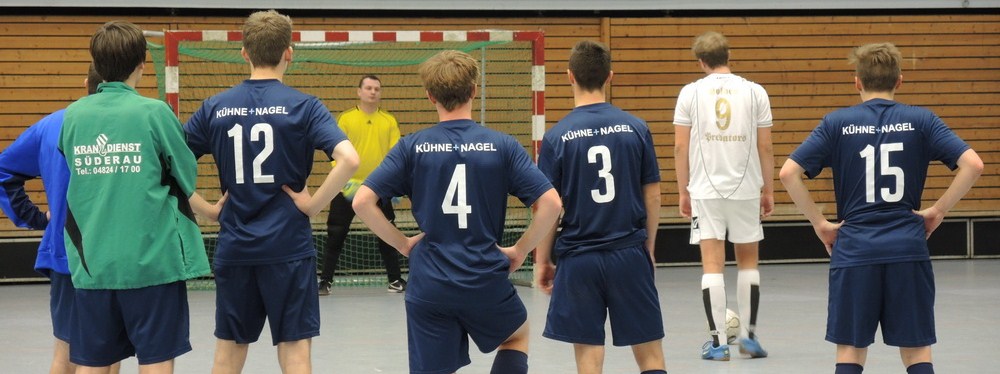 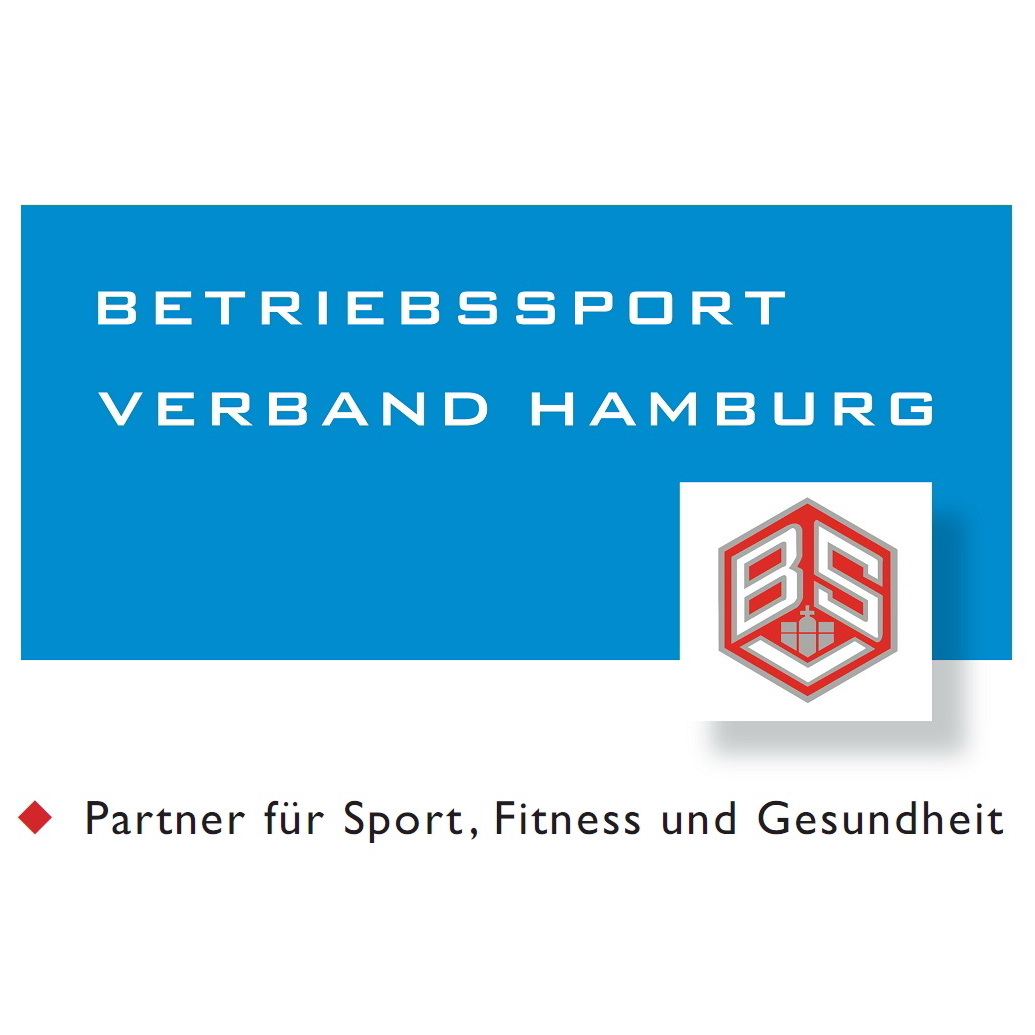 	Hiermit melden wir 	Mannschaft /Mannschaften zum Hallenfußballturnier an.	Damen – Mannschaften		Herren – Mannschaften		(Jahrgang 2000 und früher geboren)	Alte Herren – Mannschaften		(Jahrgang 1986 und früher, ein Spieler bis Jahrgang 1988 geboren)	Senioren – Mannschaften		(Jahrgang 1978 und früher, ein Spieler bis Jahrgang 1981 geboren)Bei den Herren wird in 3 Altersklassen gespielt: Herren, alte Herren und Senioren. Bei den Damen gibt es nur eine Klasse. Es gelten die neuen Kleinfeld/Hallenregeln.Die Meldegebühr von EUR 36,- € ist bis zum 13. November 2017 auf das Kontodes BSV Hamburg. Deutsche Bank, IBAN: DE05 2007 0000 0016 0960 00, BIC: DEUTDEHHXXX zu überweisen oder in bar in der Verbandsgeschäftsstelle zu entrichten. Bei Überweisungen angeben: Hallenmeisterschaft 2018 und Namen der BSG.Telefonnummer:	_______________________________________________E-Mail:		___________________________________________________________________			____________________________Datum					Unterschrift FB-Obman                 
Notizen/besonderen Wünsche